Spaghetti and Italian MeatballsServes 4-5IngredientsSpaghetti for 4-5					5ml Italian herd seasoning1lb (500ml) ground beef				Fresh parsley40ml bread crumbs 				1 clove garlic60ml milk						2ml salt15ml olive oil					2ml pepper½ diced onion					2ml red pepper flakes1egg							15ml grated parmesan cheese500ml tomato sauceMethod:Preheat oven to 425 F.Bring a large pot of salted water to a boil. Add spaghetti and cook for 8-9 minutes, stirring occasionally until pasta is al dente, drain.Cover a baking sheet with foil. Soak bread crumbs in milk in a small bowl for 10 minutesHeat olive oil in a skillet over medium heat. Cook and stir onions until translucent. In a large bowl, mix ground beef, bread crumb mixture, egg, parsley, garlic, salt, pepper, red pepper flakes, Italian seasoning and parmesan cheese using a rubber spatula.Using wet/clean hands, form meat mixture into balls about 1 ½ inches in diameter. Arrange onto prepared baking sheet.Bake in the preheated oven until browned and cooked through. 15-20 minutes.In a skillet, heat tomato sauce. Add meatballs and cook further. 5-10 minutes. 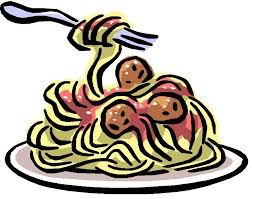 